                     KRUH MODERNÍCH FILOLOGŮ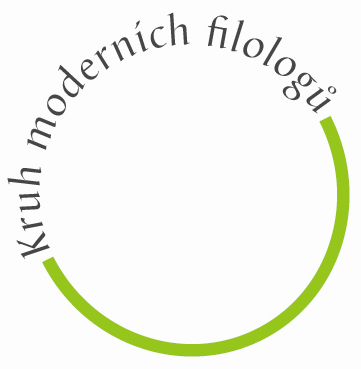                                                                CZECH MODERN LANGUAGE ASSOCIATION                                                                                                             	Univerzita Karlova, Filozofická fakulta, nám. Jana Palacha 2, 116 38 Praha 1PŘIHLÁŠKAŽádám o přijetí za člena Kruhu moderních filologů, z. s., a tuto svou přihlášku upřesňuji následujícími údaji:Jméno a příjmení (včetně ak. titulů): …………………………………………………………………….Datum a místo narození: …………………………………………………………………………………Povolání: …………………………………………………………………………………………………Pracoviště: ……………………………………………………………………………………………….Vědní obor: ………………………………………………………………………………………………Specializace: ……………………………………………………………………………………………..Adresa bydliště: ………………………………………………………………………………………….Adresa pro zasílání korespondence: ……………………………………………………………………..E-mailová adresa: ………………………………………………………………………………………..Mám zájem o práci v odborné skupině (škrtněte, co se nehodí):	a) pro jazykovědu      b) pro literární vědu       c) pro didaktiku cizích jazyků	Členství v jiných vědeckých organizacích, odborných společnostech nebo sdruženích (domácích i zahraničních):…………………………………………………………………………………………………………………………………………………………………………………………………………………………Další údaje o mé činnosti na podporu mého přijetí do KMF:…………………………………………………………………………………………………………………………………………………………………………………………………………………………Vyjádření a podpisy dvou doporučujících členů KMF:………………………………………………………………………………………………………………………………………………………………………………………………………………………………………………………………………………………………………………………………………V ………………      dne……………….….      	podpis žadatele ……………………….Schváleno hlavním výborem dne: ………... 	Sděleno žadateli/žadatelce ……………GDPR: Veškeré údaje, které žadatel KMF poskytuje, budou pečlivě uschovány v evidenci členů KMF. Poslouží pouze pro zasílání informací o plánovaných akcích KMF a o akcích spřátelených filologických organizací kanály KMF. Bez svolení člena nebudou poskytnuty žádné třetí osobě.